Margot MENDES FRANCEProfesseure certifiée en anglais juridique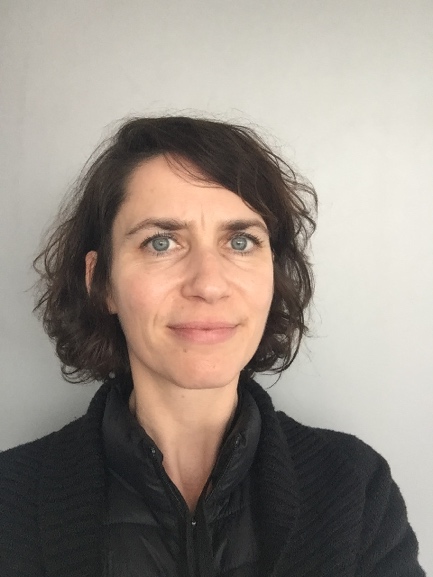 Matière enseignée :Anglais juridiqueCoordonnées :Université Paris-Panthéon-Assas
Centre Assas - Pôle Langues
92 rue d'Assas - 75006 Parismargot.mendes-france@u-paris2.frActivités :Enseignements et cours de soutien en anglais juridique (centre Assas)Concours obtenu :CAPESResponsabilités pédagogiques et administratives au sein de l'université Paris-Panthéon-Assas :Coordination :Ancienne coordinatrice L1 et L3 d’anglais juridiqueAncienne coordinatrice générale d’anglais juridique